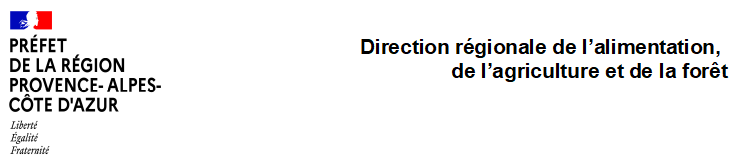 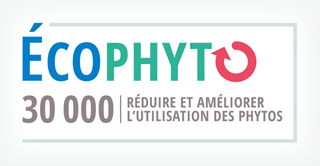 DOSSIER DE CANDIDATURE - APPEL A PROPOSITIONS 2024Volet A : Appui à l’émergence de groupes Ecophyto 30 000 en PACADépôt de dossier au plus tard le 19 Avril 2024Dossier à adresser au format PDF à l’adresse : ecophyto.draaf-paca@agriculture.gouv.frDOCUMENT 1 – Présentation du collectif et de son pré-projet faisant l'objet de la demande de financement DOCUMENT 2 – Contenu prévisionnel et plan de financement prévisionnelLISTE DES PIÈCES À FOURNIR EN COPIE À L’APPUI DE VOTRE DOSSIER DE CANDIDATURE : Présentation du groupe et de son projet :Composition du groupe :Les exploitations du noyau fondateur seront identifiées nominativement dans le dossier.Exemple de réponses pour la colonne « Zonage de protection environnementale sur l’exploitation » : ha en Natura 2000, aires de captage eau potable, zone vulnérable nitrates, Parc national, ...Exemple de réponses pour la colonne « Engagement dans une démarche environnementale » :  Souscription MAEC, Réseau Dephy Ecophyto, Groupe Ecophyto 30 000, AB, HVE…Exemple de réponses pour la colonne « Production(s) végétale(s) » : 16ha de cerises; 2ha de tomates; 25ha de luzerneExemple de réponses pour la colonne « Commercialisation » : Cave Coopérative, Circuit court, Vente directe, Centrale GMS ....Description des caractéristiques de chaque exploitation du noyau fondateur et des motivations à entrer dans une démarche collective de réduction de l’usage des produits phytopharmaceutiques :................................................................................................................................................................................................................................................................................................................................................................................................................................................................................................................................................................................................................................................................................................................................................................................................................................................................................................................................................................................................................................................................................................................................................................................................................................................................................................................................................................................................................................................................................................................................................................................................................................................................................................................................................................................................................................................................................................................................................................................................................................................................................................................................................................................................................................................................................................................................................................................................................................................................................................................................................................................................................................................................................................................................................................................................................................................................................................................................................................................................................................................................................................................................................................................................................................................................................................................................................................................................................................................................................................................................................................................................................................................................................................................................................................................................................................................................................................................................................................................................................................................................................................................................................................................................................................................................................................................................................................................................................................................................................................................................................................................................................................................................................................................................................................................................................................................................................................................................................................................................................................................................................................................................................................................................................................................................................................................................................................................................................................................................................................................................................................................................................................................................................................................................................................................................................................................................................................................................................................................................................................................................................................................................................................................................................................................................................................................................................................Présentation des compétences et de l'expérience de la structure d'accompagnement et de l'animateur en matière d’accompagnement de projets collectifs et de réduction de l’usage des produits phytopharmaceutiques :.....................................................................................................................................................................................................................................................................................................................................................................................................................................................................................................................................................................................................................................................................................................................................................................................................................................................................................................................................................................................................................................................................................................................................................................................................................................................................................................................................................................................................................................................................................................................................................................................................................................................................................................................................................................................................................................................................................................................................................................................................................................................................................................................................................................................................................................................................................................................................................................................................................................................................................................................................................................................................................................................................................................................................................................................................................................................................................................................................................................................................................................................................................................................................................................................................................................................................................................................................................................................................................................................................................................................................................................................................................................................................................................................................................................................................................................................................................................................................................................................................................................................................................................................................................................................................................................................................................................................................................................................................................................................................................................................................................................................................................................................................................................................................................................................................................................................................................................................................................................................................................................................................................................................................................................Description la plus précise possible du projet (contexte, problématique et thématiques de travail, les pratiques, techniques et leviers dont la mise en œuvre est envisagée dans le futur projet, l’objectif de réduction d’IFT envisagé, les premières actions envisagées, les améliorations des performances économiques, environnementales et sociales attendues, les pistes de partenariats à mobiliser, …)..............................................................................................................................................................................................................................................................................................................................................................................................................................................................................................................................................................................................................................................................................................................................................................................................................................................................................................................................................................................................................................................................................................................................................................................................................................................................................................................................................................................................................................................................................................................................................................................................................................................................................................................................................................................................................................................................................................................................................................................................................................................................................................................................................................................................................................................................................................................................................................................................................................................................................................................................................................................................................................................................................................................................................................................................................................................................................................................................................................................................................................................................................................................................................................................................................................................................................................................................................................................................................................................................................................................................................................................................................................................................................................................................................................................................................................................................................................................................................................................................................................................................................................................................................................................................................................................................................................................................................................................................................................................................................................................................................................................................................................................................................................................................................................................................................................................................................................................................................................................................................................................................................................................................................................................................................................................................................................................................................................................................................................................................................................................................................................................................................................................................................................................................................................................................................................................................................................................................................................................................................................................................................................................................................................................................................................................................................................................................................................................................................................................................................................................................................................................................................................................................................................................................................................................................................................................................................................................................................................................................................................................................................................................................................................................................................................................................................................................................................................................................................................................................................................................................................................................................................................................................................................................................................................................................................................................................................................................................................................................................................................................................................................................................................................................................................................................................................................................................................................................................................................................................................................................................................................................................................................................................................................................................................................................................................................................................................................................................................................................................................................................................................................................................................................................................................................................................................................................................................................................................................................................................................................................................................................................................................................................................................................................................................................................................................................................................................................................................................................................................................................................................................................................................................................................................................................................................................................................................................................................................................................................................................................................................................................................................................................................................................................................................................................................................................................................................................................................................................................................................................................................................................................................................................................................................................................................................................................................................................................................................DOCUMENT 2 – Contenu prévisionnel et plan de financement prévisionnelContenu prévisionnel du programme d’accompagnementDétailler dans le tableau ci-dessous les besoins spécifiques d’animation et d’appui technique. Ajouter autant de lignes que nécessaire. Les informations doivent être cohérentes avec les informations saisies dans la feuille de route technique et financière demandée par l’Agence de l’eau RMC (portail https://aides.eaurmc.fr/Tsa/#/login )Plan de financement prévisionnel du programme d'accompagnementDate : Signature (avec mention du nom, du prénom et du statut du signataire)Structure porteuse de la demande : ____________________________________Intitulé du pré-projet de groupe 30 000 : ________________________________Pièce jointeLorsque la demande est signée par une personne différente du représentant légal, le pouvoir habilitant le signataire à engager l’organisme demandeur Une copie du récapitulatif de la demande d’aide (et ses annexes) transmise à l’Agence de l’Eau (portail https://aides.eaurmc.fr/Tsa/#/login)Le cas échéant  l’attestation de non récupération de la TVALes documents justifiant du financement ou de la demande de financement à d’autres organismesL’extrait K-bis indiquant le N° de SIRET de la structure bénéficiaireLe CV des personnels mobilisés accompagné des bulletins de salaire du mois de décembre de l’année précédente ou de la fiche de poste dans le cas d’un recrutement à finaliserLe relevé d’identité bancairePour les associations loi 1901, le formulaire CERFA n°12156*05 dûment complétéStructure porteuse de la demande de subvention :Structure porteuse de la demande de subvention :Structure porteuse de la demande de subvention :Structure porteuse de la demande de subvention :Structure porteuse de la demande de subvention :Nom :Raison sociale :N° de SIRET :N° de SIRET :N° de SIRET :Statut juridique :Adresse postale :Adresse postale :Courriel :Courriel :Courriel :Responsable du collectif (si collectif existant avec structure juridique)Nom et prénom : Tél :Adresse courriel :Adresse postale :Fonction :Responsable du collectif (si collectif existant avec structure juridique)Nom et prénom : Tél :Adresse courriel :Adresse postale :Fonction :Animateur (structure accompagnatrice) Nom et prénom :Tél :Adresse courriel :Adresse postale :Fonction : Animateur (structure accompagnatrice) Nom et prénom :Tél :Adresse courriel :Adresse postale :Fonction : Animateur (structure accompagnatrice) Nom et prénom :Tél :Adresse courriel :Adresse postale :Fonction : Période de mise en œuvre des actions faisant l’objet de la demande de subvention : Date de début (en 2024) :                                                                                   Date de fin :               Durée en mois (doit être inférieure ou égale à 12 mois) : Période de mise en œuvre des actions faisant l’objet de la demande de subvention : Date de début (en 2024) :                                                                                   Date de fin :               Durée en mois (doit être inférieure ou égale à 12 mois) : Période de mise en œuvre des actions faisant l’objet de la demande de subvention : Date de début (en 2024) :                                                                                   Date de fin :               Durée en mois (doit être inférieure ou égale à 12 mois) : Période de mise en œuvre des actions faisant l’objet de la demande de subvention : Date de début (en 2024) :                                                                                   Date de fin :               Durée en mois (doit être inférieure ou égale à 12 mois) : Période de mise en œuvre des actions faisant l’objet de la demande de subvention : Date de début (en 2024) :                                                                                   Date de fin :               Durée en mois (doit être inférieure ou égale à 12 mois) : Montant de la subvention sollicitée :  Montant de la subvention sollicitée :  Montant de la subvention sollicitée :  Budget total des actions d’animation et d’appui technique :(NB : le budget total ne peut être inférieur à 10 000 €)Budget total des actions d’animation et d’appui technique :(NB : le budget total ne peut être inférieur à 10 000 €)Total des autres subventions d’animation et appui technique acquises ou envisagées : Total des autres subventions d’animation et appui technique acquises ou envisagées : Total des autres subventions d’animation et appui technique acquises ou envisagées : Total des autres subventions d’animation et appui technique acquises ou envisagées : Total des autres subventions d’animation et appui technique acquises ou envisagées : Nom de l’exploitation/exploitantStatut juridiqueCommune du siège d’exploitationProduction(s) végétale(s) principale(s)SAU totale (ha)SAU des ateliers concernés par le collectif 30 000Zonage de protection environnementale sur l’exploitationEngagement dans une démarche environnementaleLe cas échéant : production(s) animale(s)CommercialisationChamps d’action du collectif en émergence (les champs indiqués seront obligatoirement traités par le collectif et peuvent être complétés)Besoins d’animation / d’appui technique en lien avec les actions du projetBesoins d’animation / d’appui technique en lien avec les actions du projetTemps passé (si réalisé en interne)Natures des dépenses annexesMontant dépenses annexesObjectif ou livrableCalendrier / EchéanceComplément d’information éventuelChamps d’action du collectif en émergence (les champs indiqués seront obligatoirement traités par le collectif et peuvent être complétés)Intitulé de l’action d’animation / d’appui techniquePrécisions quant au contenu de l’action Temps passé (si réalisé en interne)Natures des dépenses annexesMontant dépenses annexesObjectif ou livrableCalendrier / EchéanceComplément d’information éventuelAgrandissement et/ou  stabilisation du collectifAgrandissement et/ou  stabilisation du collectifRéalisation d’un état des lieux systémique de l’ensemble des exploitations du collectifRéalisation d’un diagnostic de durabilité de chacune des exploitations du collectifRéalisation d’un état des lieux systémique de l’ensemble des exploitations du collectifIdentification de partenaires pour la réalisation du projetOrganisation d’une rencontre de l’ensemble du collectif avec au minimum l’un des partenaires identifiésDéfinition du projet du collectif notamment choix des leviers et des objectifs de diminution des IFTRédaction du projet du collectif, notamment choix des leviers mobilisés et des objectifs de diminution des IFTTotal en jours : Total en € :FinanceursMontant de la contribution% du totalSubvention demandée à l’Agence de l’eau (rappel : maximum 70%)€%Collectivités territoriales : préciser€%Autres : préciser€%Autofinancement€%Total€